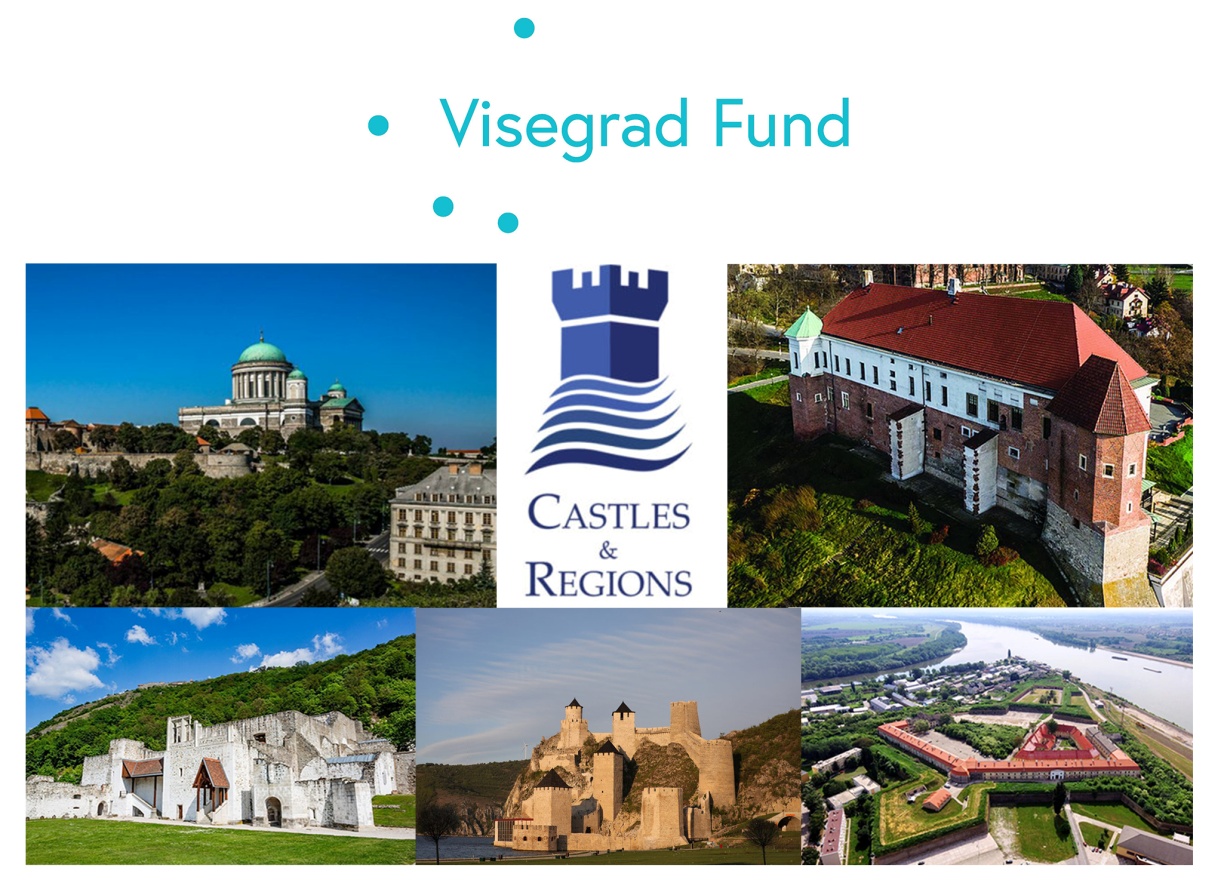 „ZAMEK DLA REGIONU – REGION DLA ZAMKU”SEMINARIUM14 Październik, 2021Sandomierz Agenda(stacjonarnie lub online)TEMATY:ODNOWIENIE ROLI ŚREDNIOWIECZNEGO I NOWOŻYTNEGO ZAMKU W EDUKACJI, TURYSTYCE I PROMOCJI PRODUKTU REGIONALNEGO/GOSPODARKI POPRZEZ WSPÓŁPRACĘ ZAMKU I JEGO REGIONUWSPÓŁPRACA ZAMKÓW WZDŁUŻ DUNAJU / WISŁYPROGRAM:11:00 Rejestracja, uczestnicy otrzymują materiały informacyjne (o studiach, programie WS, procesie World Café, partnerach - opcjonalnie perspektywach, itp.)Prezentacja"Nasza wspólna przeszłość i wspólna przyszłość" Wirtualna wystawaPoczęstunekCZĘŚĆ PIERWSZA:11:30 Słowa powitalnePrzemówienia„Historyczne powiązanie miejscowego zamku z regionem” -
dr. Mikołaj Getka-Kenig, Dyrektor Muzeum Okręgowego w Sandomierzu„Kilka słów o sieci zamków średniowiecznych/nowożytnych i ich partnerach / Przedstawienie wspieranego projektu i partnera wiodącego” - 
Gábor Rezi-Kató, p.o. wicedyrektora, Węgierskie Muzeum Narodowe – wykład poprowadzi Pani Katalin Sziráki, menager projektu Castles&Regions  „Sandomierska Tradycja Winiarstwa” -
dr. hab. Magdalena Kapłan, Uniwersytet Przyrodniczy w Lublinie, Wydział Ogrodnictwa i Architektury Krajobrazu, z ramienia Sandomierskiego Stowarzyszenia Winiarzy,„Bogactwo produktów regionalnych ziemi sandomierskiej” 
Katarzyna Batko, Dyrektor Lokalnej Organizacji Turystycznej "Partnerstwo Ziemi Sandomierskiej" „Znaczenie Sandomierskiego zamku dla regionu – stan obecny i wyzwania”
Wojciech Dumin, Dyrektor Sandomierskiego Centrum KulturyTłumaczą:Agnieszka Białousz – tłumacz polsko-angielskiMagdalena Garbacik – tłumacz węgiersko-polski13:00 ObiadCZĘŚĆ DRUGA: Sesja World Café (interaktywna wymiana poglądów, burza mózgów na wcześniej wymienione tematy). http://www.theworldcafe.com 14:00 Moderator – Waldemar BiałouszWprowadzenie do procesu World Café i tematów World Café.Zamek, jako immanentna część edukacji formalnej i budowania lokalnej tożsamości,Zamek, jako centrum promocji regionalnej gospodarki i usług turystycznych,Współpraca i kontakty między zamkami/muzeami/partnerami,Uczestnicy dodają komentarze, pytania do tematów na tagach (zobacz na stronie: https://en.linoit.com/) i wybierają/ podpisują gospodarzy stołów. Organizowanie uczestników do okrągłych stołów. (5 rund na tematy)14:20 Burza mózgów przy okrągłym stole - runda pierwsza14:40 Burza mózgów przy okrągłym stole - runda druga15:00 Burza mózgów przy okrągłym stole w rundzie trzeciej15:20 Burza mózgów przy okrągłym stole w rundzie Czwartej15:40 Burza mózgów przy okrągłym stole w rundzie Piątej16:00 Co się wydarzy? Tworzenie sieci, Memorandum, Następne krokiMikołaj Getka-Kenig, Dyrektor Muzeum Okręgowego w SandomierzuIstván Szilvássy odpowiedzialny za treść projektu - prezes, Stowarzyszenie Rozwoju Osiedli i Regionów Węgierskich16:20 Podsumowania prac Okrągłego Stołu przez gospodarzy stołów17:00 Okrągły stół: Komentarze przedstawicieli decydentów państwowych, regionalnych, lokalnych oraz organizacji pozarządowych.17:30 Słowo końcowe wygłoszone przez lokalnego partnera projektuProjekt jest współfinansowany przez rząd Czech, Węgier, Polski i Słowacji dzięki grantom wyszehradzkim z Międzynarodowego Funduszu Wyszehradzkiego. Celem funduszu jest rozwój zrównoważonej współpracy regionalnej w Europie Środkowej